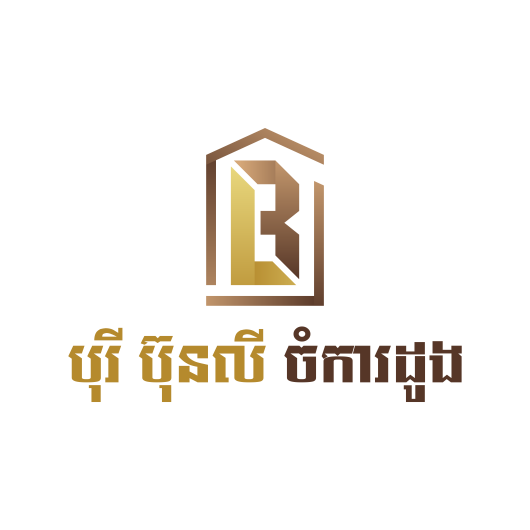 	ព្រះរាជាណាចក្រកម្ពុជា	ជាតិ	  សាសនា	ព្រះមហាក្សត្រ3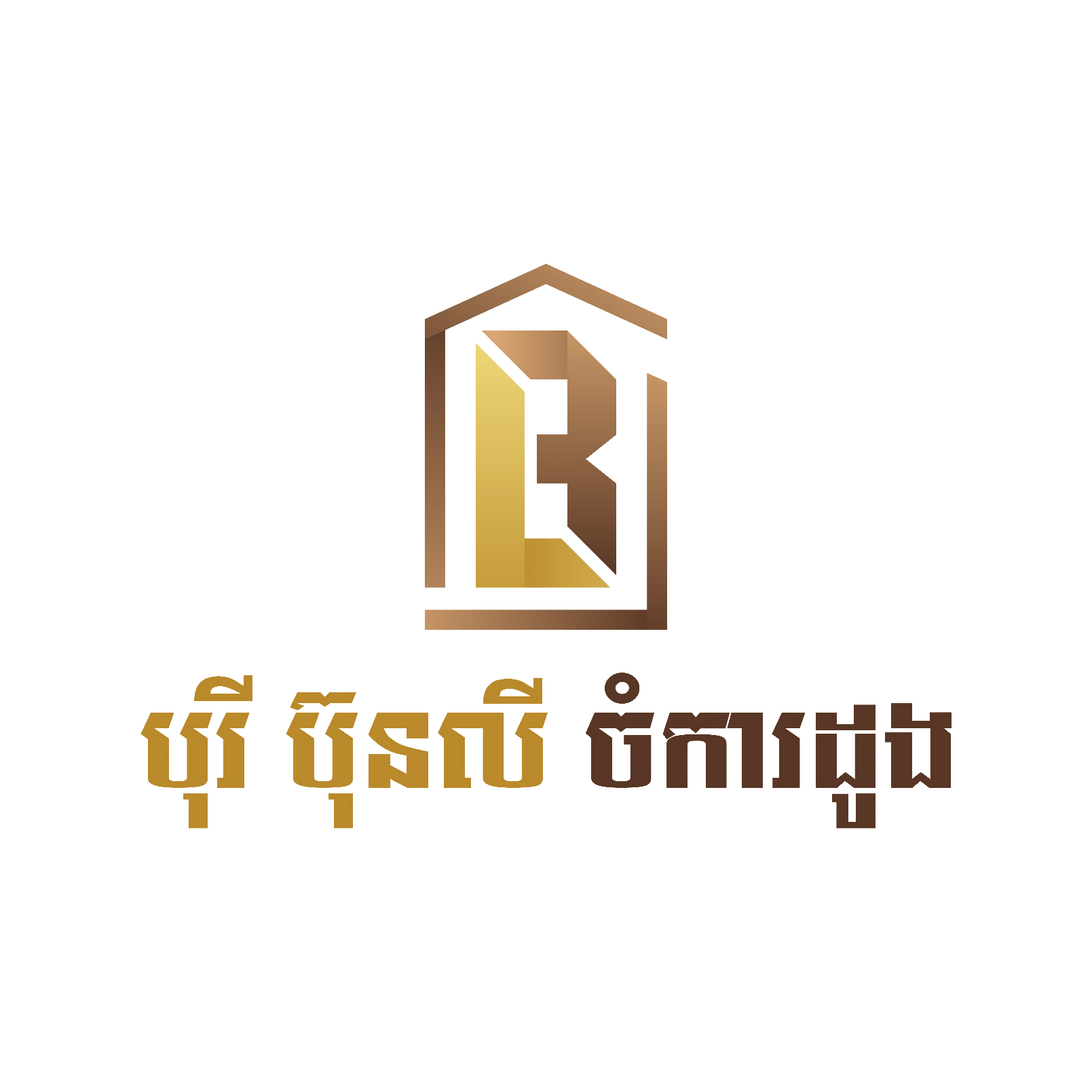 កិច្ចសន្យាកក់ប្រាក់ទិញលក់ដី និងផ្ទះក្រុមហ៊ុនបុរី ប៊ុនលី តំណាងលក់ស្របច្បាប់ដោយ......................................ភេទ..................កើតថ្ងៃទី........................កាន់អត្តសញ្ញាណប័ណ្ណសញ្ជាតិខ្មែរលេខ...................................មានទីលំនៅផ្ទះលេខៈ.............ផ្លូវ.............ភូមិ...................សង្កាត់......................ខណ្ឌ........................រាជធានីភ្នំពេញ បានព្រមព្រៀងលក់ផ្ទះប្រភេទ....................... ដែលមានលេខ កូដផ្ទះ................. ទំហំ............................... មានទីតាំងស្ថិតនៅភូមិសំបូរ សង្កាត់ដង្កោ ខណ្ឌដង្កោ រាជធានីភ្នំពេញ នៃគំរោងបុរី ប៊ុនលី ចំការដូង បានលក់ទៅអោយឈ្មោះ ............................​...​..​.... ភេទ....... ជនជាតិខ្មែរ កើតថ្ងៃទី.......................​..​..​.កាន់អត្តសញ្ញាណប័ណ្ណសញ្ជាតិខ្មែរលេខ .................................ផុតកំណត់ថ្ងៃទី............................. មានទីលំនៅបច្ចុប្បន្នផ្ទះលេខៈ.................ផ្លូវ............ភូមិ...................សង្កាត់..................​..​...​..​.ខណ្ឌ........................ខេត្ត/រាជធានី.....................ហៅថា(អ្នកទិញ)។ 		តម្លៃលក់ៈ USD .................................. ជាអក្សរ.........................................................................................	ភាគីអ្នកទិញផ្ទះ បានសន្យាប្រគល់ប្រាក់ដល់ភាគីអ្នកលក់ផ្ទះ ដូចខាងក្រោមនេះ៖ភាគីអ្នកទិញផ្ទះបានប្រគល់ប្រាក់កក់ចំនួន...............................................................................................ហើយសន្យានឹងប្រគល់ប្រាក់បន្ថែមនៅថ្ងៃទី...................................................................................................................................................................................................................................................... ។-	ភាគីអ្នកទិញមានជម្រើសរបស់ខ្លួននៅក្នុងការបង់ប្រាក់កក់ទិញលក់ដី និងផ្ទះ។	-	ភាគីអ្នកលក់ផ្តល់ជូនអ្នកទិញនូវប្លង់ រឹង ។	-	ក្នុងការសាងសង់ ក្រុមហ៊ុនធានាគុណភាពសំណង់រយៈពេល ០៦ខែ ជូនភាគីអ្នកទិញ ហើយភាគីទាំងពីរអាចយោគយល់គ្នាទៅវិញទៅមកបានក្នុងករណីមានគ្រោះធម្មជាតិ និងអស្ថេរភាពសង្គមដែលអាចកើតឡើង ជាយថាហេតុ ។	-	ក្នុងករណីភាគីអ្នកទិញមិនគោរពតាមកិច្ចសន្យាខាងលើទេ នោះប្រាក់កក់ត្រូវបានទុកប្រយោជន៍ទៅឲ្យខាងភាគីអ្នកលក់ដោយស្វ័យប្រវត្តិ ដោយមិនចាំបាច់មានការវិនិច្ឆ័យពីតុលាការ ។	-	ករណីដែលភាគីអ្នកលក់ផ្ទះកែប្រែមិនលក់វិញនោះភាគីអ្នកលក់នឹងត្រូវប្រគល់ប្រាក់កក់គុណនឹងបី ឲ្យទៅភាគីអ្នកទិញផ្ទះ។	-	ចំពោះភាគីអ្នកទិញយកកម្ចីពីធនាគារ ត្រូវតែព្រមព្រៀងទទួលយកកម្ចីពេលធនាគារផ្តល់ឲ្យដោយឥតលក្ខខណ្ឌ ។	-	ផ្លូវអាស្រ័យផល ។		ភាគីទាំងពីរត្រូវគោរពតាមកិច្ចសន្យាខាងលើ ហើយសុខចិត្តផ្តិតមេដៃស្តាំទុកជាភស្តុតាងស្រាប់ ។រាជធានីភ្នំពេញ ថ្ងៃទី.............. ខែ............. ឆ្នាំ២០..........ស្នាមមេដៃស្តាំភាគីអ្នកទិញដីនិងផ្ទះ    			    ស្នាមមេដៃស្តាំភាគីតំណាងលក់ .........................				                             .............................